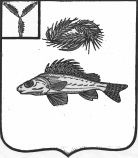  АДМИНИСТРАЦИИ
              ЕРШОВСКОГО МУНИЦИПАЛЬНОГО РАЙОНАСАРАТОВСКОЙ ОБЛАСТИПОСТАНОВЛЕНИЕот _24.05.2019г._№__424_____                                               г.Ершов           О внесении дополнений  в постановление администрации Ершовского муниципального района от 29.12.2015г.  № 1297 В соответствии с Постановлением Правительства РФ от 19.01.2019г. №17 «О внесении изменений в постановление Правительства Российской Федерации от 05.08.2008г. №583», руководствуясь  Уставом  Ершовского муниципального района Саратовской области, администрация Ершовского муниципального районаПОСТАНОВЛЯЕТ:     1.Внести в приложение к постановлению администрации Ершовского муниципального района Саратовской области от 29.12.2015г. № 1297 «Об утверждении положения об оплате труда работников муниципальных учреждений централизованных бухгалтерий Ершовского муниципального района» следующие дополнения:     Раздел 1  дополнить пунктами следующего содержания:   «1.3.Расчетный среднемесячный уровень заработной платы работников учреждения не должен превышать расчетный среднемесячный уровень оплаты труда муниципальных служащих и работников замещающих должности, не являющиеся должностями муниципальной службы учредителя»;    «1.4.Расчетный среднемесячный уровень оплаты труда муниципальных служащих и работников, замещающих должности, не являющиеся должностями муниципальной службы определяется путем деления установленного объема бюджетных ассигнований на оплату труда муниципальных служащих и работников, замещающих должности, не являющиеся должностями муниципальной службы на установленную численность муниципальных служащих и работников, замещающих должности, не являющиеся должностями муниципальной службы и деления полученного результата на 12 (количество месяцев в году) и доводится учредителем до руководителя учреждения»;     «1.5.Расчетный среднемесячный уровень заработной платы работников учреждения определяется путем деления установленного объема бюджетных ассигнований на оплату труда работников (без учета объема бюджетных ассигнований, предусматриваемых на оплату труда работников в отношении которых федеральными законами, актами Президента Российской Федерации или Правительства Российской Федерации установлены специальные требования к уровню оплаты их труда) на численность работников учреждения в соответствии с утвержденным штатным расписанием (без учета численности работников, в отношении которых установлены специальные требования к уровню оплаты их труда) и деления полученного результата на 12 (количество месяцев в году)»;     «1.6.Сопоставление расчетного среднемесячного уровня заработной платы работников учреждения, осуществляется с расчетным среднемесячным уровнем оплаты труда муниципальных служащих и работников, замещающих должности, не являющиеся должностями муниципальной службы».      2. Сектору по информатизации и программному обеспечению администрации Ершовского муниципального района  разместить настоящее постановление  на официальном сайте  администрации Ершовского муниципального района в сети «Интернет».       3. Настоящее постановление вступает в силу со дня подписания и распространяется на правоотношения возникшие с 31.01.2019г..Глава Ершовского муниципального район      			С.А.Зубрицкая